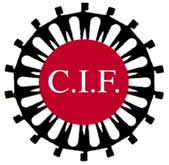 העמותה הישראלית לאחווה מקצועית בינלאומית (ע"ר) Council of International Fellowship (CIF) Israelהנחיות בדבר הוצאות במהלך תכנית ההשתלמות בישראלתכנית ההשתלמות כרוכה בעלויות כספיות כגון: דלק, מוזיאונים וכיוצ"ב.כל הוצאה הממומנת ע"י המארח חייבת אישור מראש ע"י הנהלת הסניף ובמותאם להשתלמות המתוכננת.האירוח נעשה בהתנדבות והוצאות האירוח של ארוחות בוקר וערב הם על חשבון המארח. בהתאם לתקנון הבינלאומי אחריות לארוחת הצהרים היא על המשתלמים. יחד עם זאת, ההמלצה היא שהמארח יסייע ככל הניתן בכריכים ופירות או המלצה לרכישת מזון בעלות נמוכה.ארוחות מחוץ לבית: במידה והמארח יוזם ארוחה מחוץ לבית כגון מסעדה וכד', עליו לתאם מראש עם המשתלם מי נושא בעלות הארוחה של המשתלם (האם הארוחה היא הזמנת המארח או משולמת ע"י המשתלם עצמו).הוצאות הדלק או רכבת לאיסוף משדה התעופה ולהביא לשדה התעופה תוחזרנה כנגד קבלות.   הוצאות דלק בנסיעות בינעירוניות עם משתלמים יוחזרו בתיאום מוקדם וכנגד קבלות.כספים שניתנים למשתלמים לנסיעות באוטובוס, מונית (במקרים מיוחדים) או רכבת יוחזרו ע"י הסניף כנגד קבלות. במהלך ההשתלמות יתקיימו מפגשים משותפים בין החברים והמשתלמים באזורי המרכז, ירושלים והצפון. התשלום עבור הארוחה יעשה ע"י הסניף באישורו, בתאום מוקדם של  מספר המשתתפים והתפריט. ביקורים במוזיאונים ובאתרים ישולמו ע"י הסניף עבור המשתלמים ומלווה אחד בתיאום מראש עם הארגון ובאישורו. מלווים נוספים שרוצים להצטרף לאחד מהסיורים יעשו זאת על חשבונם. במקרים מסוימים ניתן לקבל הנחות בכניסה או כניסה חינם למשתלמים ומארח בתיאום מראש.  אירועים תרבותיים ובידוריים הם על חשבון המארח או המשתלם.  כבכל תכנית השתלמות המאורגנת מראש יתכנו שינויים וארועים בלתי צפויים אשר עלולים לגרור משמעות כספית. כל אירוע כגון זה והוצאה כספית בגינו מחייבת תיאום ואישור מראש מהנהלת הסניף.הארגון שלנו מתבסס על התנדבות ורצון טוב לארח ולבנות קשרים אישיים עם אנשים מרחבי העולם! הוכן ע"י:ירון זיו – גזברעדנה בר-און – נשיאהינואר 2015נשיאת/יו"ר העמותה: ד"ר בר-און עדנה, רח' אחימאיר 4, תל אביב-יפו 6912604טל/פקס 03-6421204  נייד 054-5485910   baroned@013.net.il  www.cif.org.il